2022-2023 Eğitim-Öğretim Yılı dönem içi stajı YÜZYÜZE haftada 3 gün olacak şekilde yapılacaktır. Firma Cumartesi günü çalışıyorsa Cumartesi günü  de staj yapılabilir. Başvuru yapmak isteyen ve aşağıdaki şartları taşıyan öğrencilerin dönem içi staj başvuru formlarını, transkriptlerini ve kendi otomasyonlarından alacakları haftalık ders programı çıktılarını (bakınız Şekil 1) 13.10.2022 Perşembe 17.00’ye kadar bölüm sekreterliğine teslim etmeleri gerekmektedir.Dönem içi staj yapma şartları:1. Dördüncü sınıf öğrencisi olmak.2. 2022-2023 akademik yılı içinde (güz ve bahar yarıyıllarında) haftada 3 gün dersi bulunmamak (öğrencinin -devamsızlıktan kalmadığı- alttan dersi olabilir) 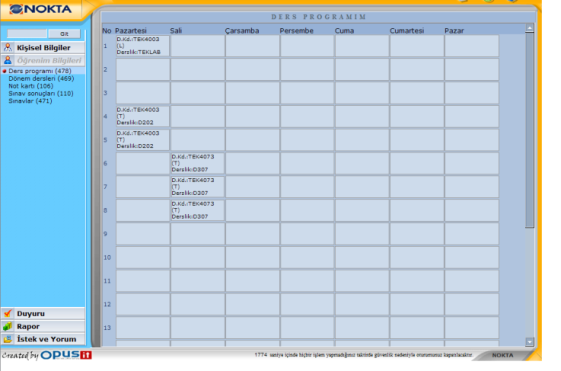 Şekil 1. Haftalık ders programı örneğiÖnemli Not:1- Dönem içi staj, staj yönergesi gereği güz ve bahar yarıyıllarında, iki yarıyıl süresince yapılacaktır. Dönem İçi Stajına bahar yarıyılında devam etmek istemeyen ve/veya bahar yarıyılında haftada 3 gün için ders seçimi yapan öğrencilerin (devamsızlıktan kalmadığı alttan dersi olabilir), güz yarıyılında yaptıkları stajların değerlendirmeye alınmayacağı (geçersiz sayılacağı) önemle duyurulur.2- Güz Yarıyılı sonunda mezun olabilecek durumda olan öğrencilerin Güz Yarıyılında yaptıkları dönem içi stajlar değerlendirmeye alınır.Dönem içi staj yapılabilecek firmalar: Firma İsmiKontenjanİpekiş  Mensucat A.Ş. 3Ustaoğlu Tekstil  A. Ş.1Korteks Mensucat Sanayi ve Tic . A.ş. 4Zorluteks Tekstil Tic. Ve San. A. Ş. 1Elyaf Tekstil San. ve Tic. A.Ş.1Elvin Tekstil A.Ş. 1